ご協力いただきまして、誠にありがとうございました。　　（※1）作物ごとにご記入をお願いします。（例：大根で1行、白菜で1行）（※2）鳥獣名の例　獣類：シカ、イノシシ、クマ、サル、ハクビシン、タヌキ　など鳥類：カラス、ハト、キジ、サギ　など（※3）大まかな面積や金額で差し支えございません。鳥　獣　被　害　報　告　届　（報告締切：4月19日（金））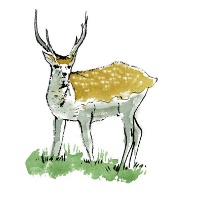 令和5年度の鳥獣による農作物被害について、ご報告をお願いします。（調査対象期間：R5.4.1～R6.3.31）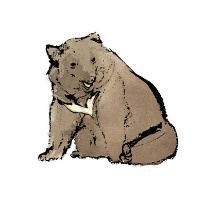 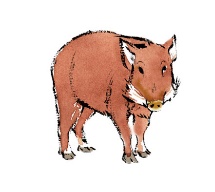 被害の内容鳥　獣　被　害　報　告　届　（報告締切：4月19日（金））令和5年度の鳥獣による農作物被害について、ご報告をお願いします。（調査対象期間：R5.4.1～R6.3.31）被害の内容鳥　獣　被　害　報　告　届　（報告締切：4月19日（金））令和5年度の鳥獣による農作物被害について、ご報告をお願いします。（調査対象期間：R5.4.1～R6.3.31）被害の内容鳥　獣　被　害　報　告　届　（報告締切：4月19日（金））令和5年度の鳥獣による農作物被害について、ご報告をお願いします。（調査対象期間：R5.4.1～R6.3.31）被害の内容鳥　獣　被　害　報　告　届　（報告締切：4月19日（金））令和5年度の鳥獣による農作物被害について、ご報告をお願いします。（調査対象期間：R5.4.1～R6.3.31）被害の内容鳥　獣　被　害　報　告　届　（報告締切：4月19日（金））令和5年度の鳥獣による農作物被害について、ご報告をお願いします。（調査対象期間：R5.4.1～R6.3.31）被害の内容令和　　　年　　　月　　　日令和　　　年　　　月　　　日令和　　　年　　　月　　　日令和　　　年　　　月　　　日令和　　　年　　　月　　　日鳥　獣　被　害　報　告　届　（報告締切：4月19日（金））令和5年度の鳥獣による農作物被害について、ご報告をお願いします。（調査対象期間：R5.4.1～R6.3.31）被害の内容鳥　獣　被　害　報　告　届　（報告締切：4月19日（金））令和5年度の鳥獣による農作物被害について、ご報告をお願いします。（調査対象期間：R5.4.1～R6.3.31）被害の内容鳥　獣　被　害　報　告　届　（報告締切：4月19日（金））令和5年度の鳥獣による農作物被害について、ご報告をお願いします。（調査対象期間：R5.4.1～R6.3.31）被害の内容鳥　獣　被　害　報　告　届　（報告締切：4月19日（金））令和5年度の鳥獣による農作物被害について、ご報告をお願いします。（調査対象期間：R5.4.1～R6.3.31）被害の内容鳥　獣　被　害　報　告　届　（報告締切：4月19日（金））令和5年度の鳥獣による農作物被害について、ご報告をお願いします。（調査対象期間：R5.4.1～R6.3.31）被害の内容鳥　獣　被　害　報　告　届　（報告締切：4月19日（金））令和5年度の鳥獣による農作物被害について、ご報告をお願いします。（調査対象期間：R5.4.1～R6.3.31）被害の内容お名前　　　　　　　　　　　　　　　　ご住所　　　　　　　　　　　　　　　　電話番号　　　　　　　　　　　　　　　お名前　　　　　　　　　　　　　　　　ご住所　　　　　　　　　　　　　　　　電話番号　　　　　　　　　　　　　　　お名前　　　　　　　　　　　　　　　　ご住所　　　　　　　　　　　　　　　　電話番号　　　　　　　　　　　　　　　お名前　　　　　　　　　　　　　　　　ご住所　　　　　　　　　　　　　　　　電話番号　　　　　　　　　　　　　　　お名前　　　　　　　　　　　　　　　　ご住所　　　　　　　　　　　　　　　　電話番号　　　　　　　　　　　　　　　田畑の場所作物名（※１）栽培目的鳥獣名（※2）作付面積（※3）うち被害面積（※3）うち被害面積（※3）被害金額（※3）被害時期被害対策被害対策≪記載例≫川井第○地割大根☑販売用□自家消費用シカ10a3a3a50,000円10月電気柵電気柵□販売用□自家消費用aaa円月□販売用□自家消費用aaa円月□販売用□自家消費用aaa円月□販売用□自家消費用aaa円月□販売用□自家消費用aaa円月